Об утверждении проекта  планировки земельногоучастка        	На основании статьи 46 Градостроительного кодекса Российской Федерации,  Федерального закона от 06.10.2013  № 131-ФЗ  «Об общих принципах организации местного самоуправления в Российской Федерации», постановления администрации Лабазинского сельсовета от 11.11.2014 № 63-п «О назначении публичных слушаний по проекту планировки земельного участка»:1.  Утвердить проект планировки земельного участка, находящегося по адресу: Оренбургская область, Курманаевский район, Лабазинский сельсовет, земельный участок расположен в границах кадастровых кварталов 56:16:1213018, 56:16:1213019, 56:16:1213020, 56:16:1215002, 56:16:1215004, 56:16:1208001 для проектирования и строительства объекта под «Обустройство скважин №№ 4012, 4020, 4039, 4040, 4041, 4074, 4201, 4203, 4214, 4231, 4233, 4236, 4237, 4238, 4239, 4240, 4243, 4244, 4249, 4250  Моргуновского месторождения».2.   Контроль за выполнением данного постановления оставляю за собой.3. Постановление вступает в силу со дня опубликования в газете «Лабазинский вестник».Глава муниципального образования                                             В.А. ГражданкинРазослано: в дело, прокурору района, ООО  «Терра»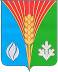  АдминистрацияМуниципального образованияЛабазинский сельсоветКурманаевского районаОренбургской области  ПОСТАНОВЛЕНИЕ22.12.2014 № 74-п 